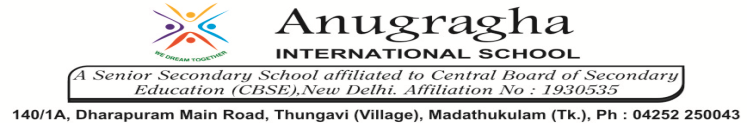 Ref no:19/ '18   	                     	                                                                                                          Date : 26.08.2019Dear Parents,		The Government of India, through the Government of Tamilnadu has issued deworming tablets to the children in our state.		. Hence, we are giving the tablet through your child to you. Kindly decide and do what is best for your child.  N.B:	In case your child is taking any tablet for any other disease, this      tablet should not be taken.Thank you!    அன்பார்ந்த பெற்றோர்களே,	குழந்தைகளுக்குக் குடற்புழு நீக்கும் திட்டம் தொடர்பாக, தமிழக அரசு குழந்தைகளுக்குக் குடற்புழு நீக்க மாத்திரை வழங்கியுள்ளது. மாத்திரையைத்  தங்கள் குழந்தையிடம் கொடுத்து அனுப்பியுள்ளோம். விருப்பமுள்ள பெற்றோர்கள் குழந்தையின் நலனைக் கருத்தில்கொண்டு இம்மாத்திரையைக் கொடுக்கவும்.குறிப்பு :  	குழந்தைக்கு ஒவ்வாமையோ அல்லது வேறு மருந்துகள் ஏதேனும் குழந்தை உட்கொண்டு இருப்பின் இம்மாத்திரையைத் தவிர்க்கவும்.நன்றி !RegardsPrincipal